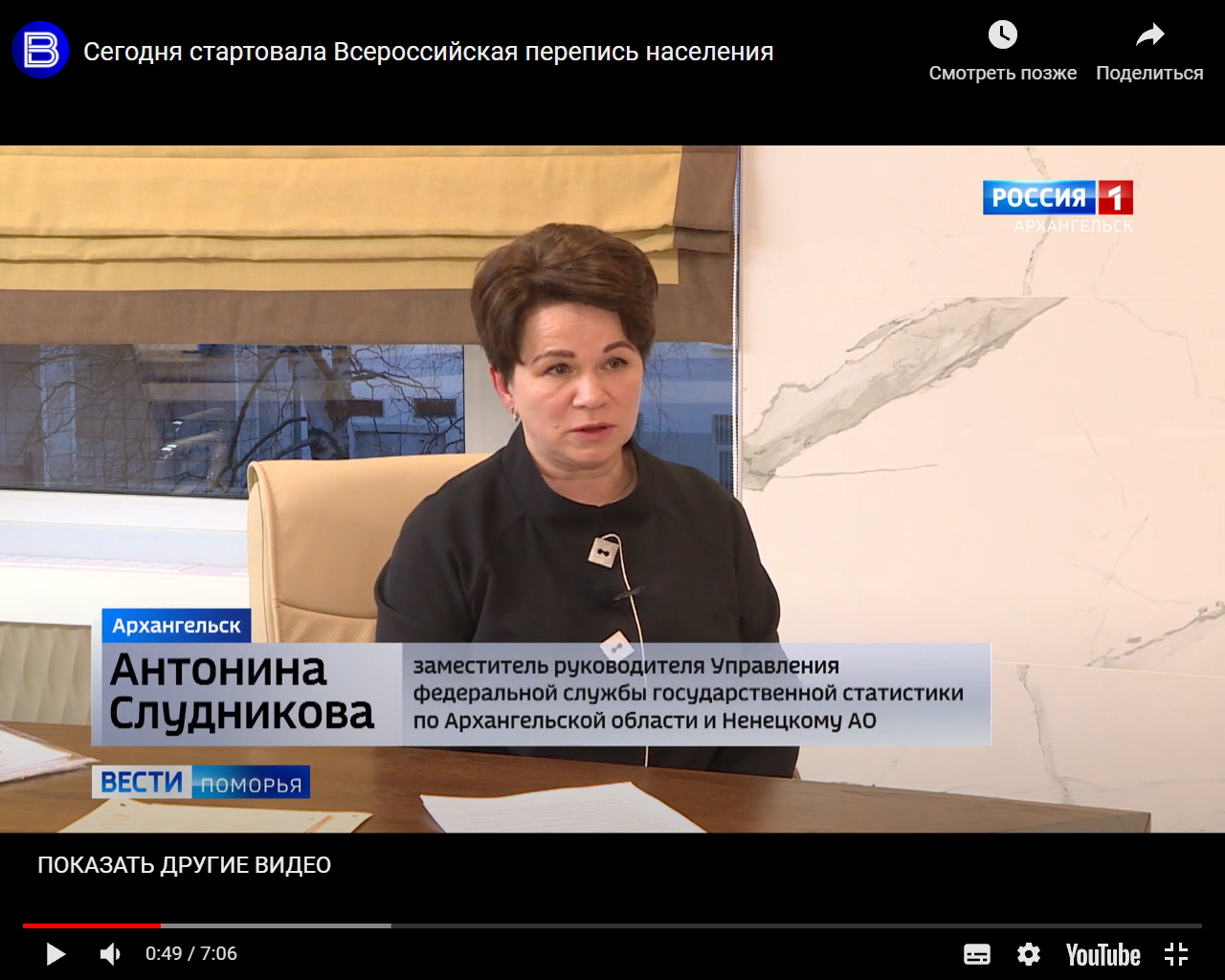 Интервью заместителя руководителя Управления Федеральной службы государственной статистики 
по Архангельской области 
и Ненецкому автономному округу Антонины Слудниковой15 октября 2021 года заместитель руководителя Управления Федеральной службы государственной статистики по Архангельской области и Ненецкому автономному округу Антонина Слудникова дала интервью для программы «Вести Поморья» по поводу начала Всероссийской переписи населения.Антонина Игоревна рассказала об особенностях проведения первой цифровой переписи населения, как будет экипирован переписчик 
и на какие вопросы переписных листов предстоит ответить.Подробнее в сюжете: Эфир 15.10.202115 октября 2021 года заместитель руководителя Управления Федеральной службы государственной статистики по Архангельской области и Ненецкому автономному округу Антонина Слудникова дала интервью для программы «Вести Поморья» по поводу начала Всероссийской переписи населения.Антонина Игоревна рассказала об особенностях проведения первой цифровой переписи населения, как будет экипирован переписчик 
и на какие вопросы переписных листов предстоит ответить.Подробнее в сюжете: Эфир 15.10.2021